Kingsmeadows Nursery (Peebles) Ltd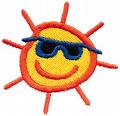 Visions, Values and AimsOur VisionAt Kingsmeadows Nursery our vision is to create a welcoming, friendly, safe and nurturing environment whilst ensuring we meet the individual needs of each child in accordance with current guidance and legislation. We work together with parents/carers and children to promote a culture of mutual respect where children are happy and have the confidence to reach their full potential.Our ValuesTogether we will develop:EquityFairnessPositive attitudes (person-centred ethos)ResponsibilityRespectFriendshipOur AimsTo provide reliable, flexible, high quality childcare and learningTo work collaboratively with parents/carers and outside agencies to support each individual childProvide opportunities for all children to achieve their full potential whilst encouraging imagination and independenceTo promote children’s developing curiosity by extending their learning and understanding to enable them to feel a sense of achievement Reviewed January 2022